PSYC 399: College to CareerSpring 2020 (3 credits)Course Description | Course Reading | Course Learning Outcomes | Technology Requirements | Course Schedule | Assignments Description | Course Policies | Grading Scale | University Policies and Resources |Instructor: Dr. Shannon LaymanEmail:  slayman2@gmu.edu (preferred contact) Office: David King Hall, Room 1014A Office hours: Please contact me to schedule an appointmentLast day to add course: January 28    Last day to drop course without tuition penalty: February 5  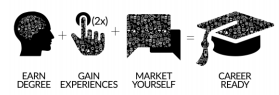 Course DescriptionWelcome! This is an online course. All content is provided online via the course webpage on Blackboard. The purpose of this course is to provide Psychology majors with information that will help them to select and pursue a career based on personal interests, abilities, and skills. We will discuss career options in Psychology and what students can do to increase their chances of success in their chosen career path. Students will be asked to engage in a number of activities throughout the semester that are designed to help them prepare for a career in the social sciences. Given the unique topics that we will be covering, this course is designed to be a resource- and knowledge-acquisition workshop in which students will be directed to various tools that may be of use to them in pursuing their professional goals. The aim of this course is not to store up facts, names, or dates, but rather to develop career readiness in the social sciences.Blackboard Login InstructionsOnline materials for this class can be accessed through Blackboard. You must check our course webpage frequently for course content, assignments, and discussions. This course is 100% online. Access to MyMason and GMU email are required to participate successfully in this course. Please make sure to update your computer and prepare yourself to begin using the online format BEFORE the first day of class.  Check the IT Support Center website. Navigate to the Student Support page for help and information about Blackboard. In the menu bar to the left you will find all the tools you need to become familiar with for this course.  Take time to learn each. Make sure you run a system check a few days before class. Become familiar with the attributes of Blackboard and online learning.  Course ReadingCareer Readiness Guide. A paper copy of this guide is available at no charge in Career Services on the Fairfax Campus. An online version is available at https://careers.gmu.edu/sites/career_svcs/files/careerReadinessGuide.pdf Course Learning OutcomesUpon completing this course, students will develop meaningful professional direction for life after graduation. Students will:Formulate a career plan based on self-assessment of abilities, achievement, motivation, and work habits.Assemble evidence of skill sets desired by psychology-related employers.Evaluate characteristics of potential work settings or graduate school programs to optimize career direction and satisfaction.Demonstrate career preparation through creation of a curriculum vitae or resume, a cover letter, a list of professional references, and a professional LinkedIn profile.The course learning outcomes are based on the American Psychological Association’s Guidelines for the Undergraduate Psychology Major, Goal 5.5. A full description of the APA’s Guidelines can be found at: http://www.apa.org/ed/precollege/about/psymajor-guidelines.pdfTechnology Requirements Hardware: You will need access to a Windows or Macintosh computer with at least 2 GB of RAM and access to a fast and reliable broadband internet connection (e.g., cable, DSL). A larger screen is recommended for better visibility of course material. You will need speakers or headphones to hear recorded content and a headset with a microphone is recommended for the best experience. For the amount of Hard Disk Space required taking a distance education course, consider and allow for:the storage amount needed to install any additional software andspace to store work that you will do for the course.If you consider the purchase of a new computer, please go to Technology Buying Guide  to see recommendations. Software: Many courses use Blackboard as the learning management system. You will need a browser and operating system that are listed compatible or certified with the Blackboard version available on the myMason Portal. See supported browsers and operating systems. Log in to myMason to access your registered courses. Some courses may use other learning management systems. Check the syllabus or contact the instructor for details. Online courses typically use Acrobat Reader, Flash, Java, and Windows Media Player, QuickTime and/or Real Media Player. Your computer should be capable of running current versions of those applications. Also, make sure your computer is protected from viruses by downloading the latest version of Symantec Endpoint Protection/Anti-Virus software for free here. Students owning Macs or Linux should be aware that some courses may use software that only runs on Windows. You can set up a Mac computer with Boot Camp or virtualization software so Windows will also run on it. Watch this video  about using Windows on a Mac. Computers running Linux can also be configured with virtualization software or configured to dual boot with Windows.
Note: If you are using an employer-provided computer or corporate office for class attendance, please verify with your systems administrators that you will be able to install the necessary applications and that system or corporate firewalls do not block access to any sites or media types.Course ScheduleThis course is organized into 15 modules, each representing a topic related to career readiness. Modules will become available each Tuesday at 12:00am. Assignments should be completed by the following Monday at 11:59pm, unless otherwise noted. In Week 1, Module 1 will be available. In Week 2, Module 2 will be available, and so on. Below is the course schedule, showing the topic, content, objectives, and assignments for each module. * Additional readings and videos may be added throughout the course. Course PoliciesLate Assignments: All assignments should be turned in by the due date. A late penalty of 5% per day will be applied to assignments submitted after the due date. Instructor-Student Communication: I will respond to your emails as soon as I can. Before sending an email, please check the following (available on your Blackboard course menu) unless the email is of a personal nature:Syllabus Ask the Professor (Discussion Board)On-demand Blackboard videos on how to use Blackboard features, and Technical Requirements.Feel free to respond to other students in the Ask the Professor forum if you know the answer.Grading Scale & Assignment DescriptionsYour grade in this course will be determined by the following distribution of points. Detailed instructions for assignments will be provided within the corresponding module.  Total points: 230 Course grades will be calculated by dividing your earned points by 230 and then multiplying this result by 100. For example, a student receiving 187 points would have a course grade of 81%. Letter grades will be assigned as follows: University Policies and ResourcesHonor Code: George Mason University has an Honor Code, which requires all members of this community to maintain the highest standards of academic honesty and integrity. Cheating, plagiarism, lying, and stealing are all prohibited. All violations of the Honor Code will be reported to the Honor Committee. The Code can be found here. It is your responsibility to see me if you have questions about these policies.Academic Integrity: Academic integrity refers to honest and ethical behavior in all aspects of academic activity. This includes: not cheating on homework assignments (e.g., copying the work of others), not passing off someone else's ideas as your own (plagiarism), not engaging in dishonesty of any kind with regard to your class participation and assignments.Plagiarism: Plagiarism is the unacknowledged use of another person's labor, another person's ideas, another person's words, or another person's assistance. Unless otherwise stated in class, all work done for class – writing assignments, homework exercises, oral presentations -- is expected to be the individual effort of the student presenting the work. Any assistance must be reported to the instructor. If the work has entailed consulting other resources -- journals, books, or other media -- these resources must be cited in a manner appropriate to the course. Everything used from other sources -- suggestions for organization of ideas, ideas themselves, or actual language -- must be cited. Failure to cite borrowed material constitutes plagiarism. Undocumented use of materials from the World Wide Web is plagiarism. If you are caught plagiarizing or cheating, you will fail the assignment, and, depending upon the severity of the violation, you may fail the class. Official Communications via GMU E-mail: Mason uses electronic mail to provide official information to students. Examples include communications from course instructors, notices from the library, notices about academic standing, financial aid information, class materials, assignments, questions, and instructor feedback. Students are responsible for the content of university communication sent to their Mason e-mail account and are required to activate that account and check it regularly. In the event that Mason cancels classes, I will notify you via email regarding any changes to scheduled assignments.Enrollment: Students are responsible for verifying their enrollment in this class. Schedule adjustments should be made by the deadlines published in the Schedule of Classes (available from the Registrar's Website: registrar.gmu.edu.). After the last day to drop a class, withdrawing from this class requires the approval of the dean and is only allowed for nonacademic reasons. Undergraduate students may choose to exercise a selective withdrawal. See the Schedule of Classes for selective withdrawal procedures.Students must follow the university policy for Responsible Use of Computing Student services: The University provides range of services to help you succeed academically and you should make use of these if you think they could benefit you. I also invite you to speak to me (the earlier the better).The George Mason University Counseling and Psychological Services (CAPS) staff consists of professional counseling and clinical psychologists, social workers, and counselors who offer a wide range of services (e.g., individual and group counseling, workshops and outreach programs) to enhance students’ personal experience and academic performance.   Counseling Center: Student Union I, Room 364, 703-993-2380.  Web-site here.  Disability Services at George Mason University is committed to providing equitable access to learning opportunities for all students by upholding the laws that ensure equal treatment of people with disabilities. If you are seeking accommodations for this class, please first visit http://ds.gmu.edu/ for detailed information about the Disability Services registration process. Then please discuss your approved accommodations with me. Disability Services is located in Student Union Building I (SUB I), Suite 2500. Email: ods@gmu.edu | Phone: (703) 993-2474The George Mason University Writing Center staff provides a variety of resources and services (e.g., tutoring, workshops, writing guides, handbooks) intended to support students as they work to construct and share knowledge through writing. University Writing Center:  Robinson Hall Room A114, 703-993-1200.  The writing center includes assistance for students for whom English is a second language.Diversity: George Mason University promotes a living and learning environment for outstanding growth and productivity among its students, faculty and staff. Through its curriculum, programs, policies, procedures, services and resources, Mason strives to maintain a quality environment for work, study and personal growth. MODULESDATETOPICCONTENTOBJECTIVESASSIGNMENTSModule 1 Jan 20 MLK Day: No ClassesJan 21-Jan 27Course OverviewREAD: Articles on Majoring in Psychology  EXPLORE: Psychology Employable SkillsAPPLY: Mason Psychological SkillsReview course structure and expectationsExamine skills acquired through majoring in PsychologyIdentify specific skills developed at MasonSyllabus QuizBlog: Introductions Due January 27 by 11:59 pm ESTModule 2 Jan 28-Feb 3Self-AssessmentsAPPLY: Holland Interest Inventory, Values, and StrengthsFinderRecognize the value of career-related self-assessments in guiding your professional choicesExamine the results of your own completed self-assessmentsSelf-AssessmentsDue February 3 by 11:59 pm ESTModule 3 Feb 4-Feb 10Careers in PsychologyREAD: What can I do with a Psychology degree? EXPLORE: Online Career-Exploration Resource for Psychology MajorsAPPLY: Handshake  Recognize that there are many career possibilities for Psychology majorsExplore potential careers in the fieldExamine the resources offered by Career Services at Mason, including the Handshake platformBlog: Psych CareersHandshakeDue February 10 by 11:59 pm EST Module 4 Feb 11-Feb 17Choosing your Career PathREAD: Matching your Interest with Potential Careers and Career GoalsWATCH: VideosIdentify jobs that match your Holland Code  Create short-term and long-term professional goalsJob AnalysisGoals StatementDue February 17 by 11:59 pm ESTModule 5 Feb 18-Feb 24Closing the GapREAD: What kind of attributes do employers look for when evaluating job candidates?How does my Psychology degree help me to gain the skills desired by employers?Closing the GapRecognize employer-desired skillsList evidence for your current skillsIdentify ways to gain additional skillsCreate academic plan for remaining time at MasonGap AnalysisBlog: Action StepDue February 24 by 11:59 pm ESTModule 6 Feb 25-Mar 2Creating a ResumeREAD: Career Guide (Resumes)WATCH: VideoEXPLORE: Additional Resources by GMU Career ServicesAPPLY: Polish Resume Identify strong and weak elements in sample résumésCreate a draft of your own résuméResume First DraftDue March 2 by 11:59 pm ESTModule 7 Mar 3-Mar 9Cover letters and ReferencesREAD: Career Guide (Cover Letters and References)WATCH: Videos  EXPLORE: OWL at PurdueAPPLY: Using Career Guide Create a professional cover letter that is tailored toward a job of interestIdentify referencesDiscussion: Peer Review of ResumesCover Letter First DraftReferences ListDue March 9 by 11:59 pm ESTSpring Recess: No Classes Mar 9-Mar 15Spring Recess: No Classes Mar 9-Mar 15Spring Recess: No Classes Mar 9-Mar 15Spring Recess: No Classes Mar 9-Mar 15Spring Recess: No Classes Mar 9-Mar 15Spring Recess: No Classes Mar 9-Mar 15Module 8 Mar 16-Mar 23Strategies for InterviewingREAD: Career Guide (Interviewing)WATCH: Video EXPLORE: Interview QuestionsAPPLY: InterviewStreamRecognize effective interview strategiesCreate and deliver a polished personal pitch Personal PitchDiscussion: Peer Review of Cover LettersDue March 23 by 11:59 pm ESTModule 9 Mar 24-Mar 30Networking NETWORKINGREAD: Career Guide (Networking)WATCH: Networking TipsEXPLORE: Networking by GMU Career ServicesLINKEDINWATCH: LinkedIn for Students Videos  EXPLORE: Student SamplesAPPLY: LinkedIn ProfileINFORMATIONAL INTERVIEWSREAD: Career Guide (Informational Interviews)WATCH: Career Minute VideoAPPLY: Plan your Informational InterviewRecognize the value of creating a professional networkDevelop (or update) your LinkedIn profileIdentify and contact a George Mason University graduate working in your desired field to set up an informational interview sessionDevelop a plan for your informational interviewDiscussion: Informational Interview Plan Submit by Friday March 27 by 11:59 pm ESTRespond by Monday March 30 by 11:59 pm ESTLinkedin ProfileDue March 30 by 11:59 pm ESTModule 10 Mar 31-Apr 6Preparing for Graduate SchoolREAD: Preparing for Graduate School in Psychology EXPLORE: Web pages on Preparing for Graduate SchoolReview preparation strategies for graduate school Identify components of graduate school applications Examine ways to strengthen applications for graduate schoolNoneModule 11 Apr 7-Apr 13Job Search StrategiesREAD: Career Guide (Job Search)WATCH: Videos  EXPLORE: Websites on Job Areas, Employers, and StrategiesAPPLY: Career Guide Explore effective strategies for researching employersIdentify sources for job searchingResume Final DraftBlog: Researching EmployersDue April 13 by 11:59 pm ESTModule 12 Apr 14-Apr 20Salary: Budgeting and NegotiatingREAD: Career Guide: Offers and Negotiations (Negotiating)WATCH: VideosEXPLORE: Career GuideAPPLY: Budgeting Resources Explore typical salary levels for desired careerConsider strategies for salary negotiationExamine tools used for budgetingCover Letter Final Draft Due April 20 by 11:59 pm ESTModule 13 Apr 21-Apr 27Informational InterviewsNo additional content for this module.Share key points from informational interviews with peerReflect on interview experienceBlog: Informational InterviewsInformational Interviews ReflectionDue April 27 by 11:59 pm ESTModule 14 Apr 28-May 4Transitioning from College to CareerREAD: Web pages on the transition from college to careerWATCH: The Entitlement Creed Video EXPLORE: Examine and Clean Up Your Online Image Resources APPLY: Analyze Options Ideal for You Recognize differences in expectations between college and the workplaceAnalyze preferences for workplace environmentWorkplace Expectations Due May 4 by 11:59 pm ESTModule 15May 5-May 11Course Wrap-up No additional content for this module.Create a professional portfolio that is focused on a career of interestProfessional PortfolioDue Saturday May 9 by 11:59 pm ESTPointsAssignment5Syllabus Quiz5Introductions – write a paragraph or more to describe yourself to your classmates15Self-Assessments – results and analysis of self-assessments (including: StrengthsFinder, Holland Code, Values) 5Psych Careers – write an entry about an observation from your search of careers in psychology 10Handshake – create or update your Hire Mason account and report on three relevant job listings15Job Analysis – descriptions of jobs that align with self-assessment results15Goals Statement – description of short- and long-term professional goals15Gap Analysis – current skills vs. needed skills; academic plan5Action Step – post one action that you can take to further your career preparation10Resume First Draft – initial draft of resume 10Peer Review of Resumes – provide feedback to classmates10Cover Letter First Draft – initial draft of cover letter5References List – three possible references15Personal Pitch – one-minute presentation to answer the prompt “tell me about yourself”10Peer Review of Cover Letters – provide feedback to classmates5Informational Interview Plan – list of contacts, email, and questions for interview10Linked In Profile – create or update your Linked In profile10Resume Final Draft – use feedback from draft to create a resume free of errors10Researching Employers– practice strategies for researching a company/organization 10Cover Letter Final Draft – use feedback from draft to create a cover letter free of errors5Informational Interview – share details from informational interview10Informational Interview Reflection – analyze the knowledge gained from your interview10Workplace Expectations – analyze your expectations for workplace environment10Professional Portfolio – compilation of course assignmentsGrade BreakdownGrade BreakdownGrade BreakdownA+     99-100% A     93-98%       A-     90-92%     B+     87-89% B     83-86%       B-     80-82%C+     77-79% C     73-76%       C-     70-72%D       60-69%D       60-69%D       60-69%F        below 60%F        below 60%F        below 60%